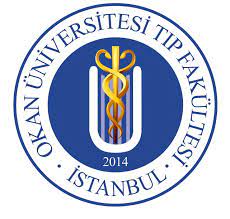 İSTANBUL OKAN ÜNİVERSİTESİ TIP FAKÜLTESİ 5. SINIF STAJ PROGRAMISTAJ ADISÜRESİ/HAFTATIP 1MED 1TIP 2MED 2KARDİYOLOJİ323.09/11.1014.10/01.1104.11/22.1125.11/13.12GÖĞÜS314.10/01.1123.09/11.1025.11/13.1204.11/22.11KBB325.11/13.1204.11/22.1123.09/11.1014.10/01.11NÖROLOJİ304.11/22.1125.11/13.1214.10/01.1123.09/11.10KVC116.12/20.1223.12/27.1230.12/03.0106.01/10.01GÖĞÜS C123.12/27.1216.12/20.1206.01/10.0130.12/03.01ÇOCUK C130.12/03.0106.01/10.0116.12/20.1223.12/27.12PLASTİK C106.01/10.0130.12/03.0123.12/27.1216.12/20.12CİLDİYE213.01/24.0103.02/14.0217.02/28.0203.03/14.03FTR203.02/14.0213.01/24.0103.03/14.0317.02/28.02ENFEKSİYON203.03/14.0317.02/28.0213.01/24.0103.02/14.02ÜROLOJİ217.02/28.0203.03/14.0303.02/14.0213.01/24.01ORTOPEDİ317.03/04.0407.04/25.0428.04/16.0519.05/06.06NÖROŞİRURJİ307.04/25.0417.03/04.0419.05/06.0628.04/16.05PSİKİYATRİ329.05/06.0628.04/16.0517.03/04.0407.04/25.04GÖZ328.04/16.0519.05/06.0607.04/25.0417.03/04.0427 Ocak -03 Şubat 2025 ARA TATİL27 Ocak -03 Şubat 2025 ARA TATİL27 Ocak -03 Şubat 2025 ARA TATİL27 Ocak -03 Şubat 2025 ARA TATİL27 Ocak -03 Şubat 2025 ARA TATİL27 Ocak -03 Şubat 2025 ARA TATİL16-20 Haziran 2025 BÜTÜNLEME SINAVLARI (TÜM BÖLÜMLER)16-20 Haziran 2025 BÜTÜNLEME SINAVLARI (TÜM BÖLÜMLER)16-20 Haziran 2025 BÜTÜNLEME SINAVLARI (TÜM BÖLÜMLER)16-20 Haziran 2025 BÜTÜNLEME SINAVLARI (TÜM BÖLÜMLER)16-20 Haziran 2025 BÜTÜNLEME SINAVLARI (TÜM BÖLÜMLER)16-20 Haziran 2025 BÜTÜNLEME SINAVLARI (TÜM BÖLÜMLER)